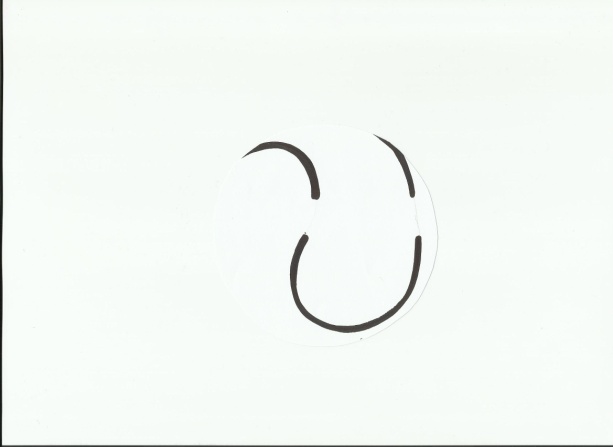 Tenisový klub LTC Houštka a Oddíl stolního tenisu TTC Brandýs n/L  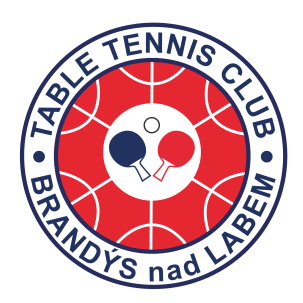 si Vás dovolují pozvatnareprezentační ples LTC & TTCkulturní sál v Novém Vestcisobota  ve 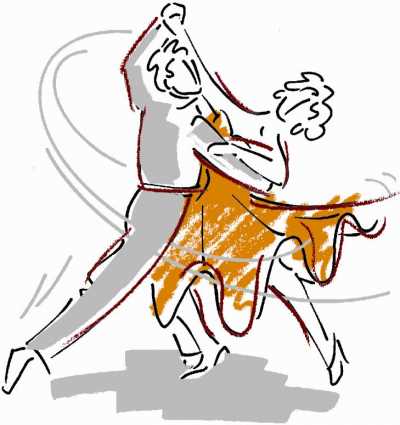 k tanci a poslechu hraje hudební skupina BUENObohatý kulturní program, občerstvení a tombola Odjezdy autobusu:	 Královice u dálnice			 Královice u Radosti			 Spořilov, Neratovická ul.			 náměstí Brandýs n/L			 Stará Boleslav u 1. ZŠ			 Stará Boleslav u Školiček			Zpět vstupné 200,- (předprodej vstupenek na tel.: )